Додаток 4Світлини позакласних та виховних заходів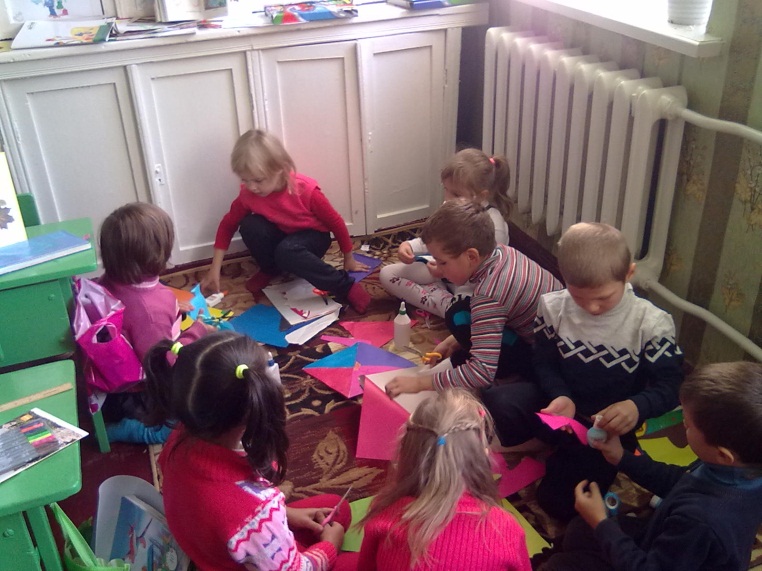 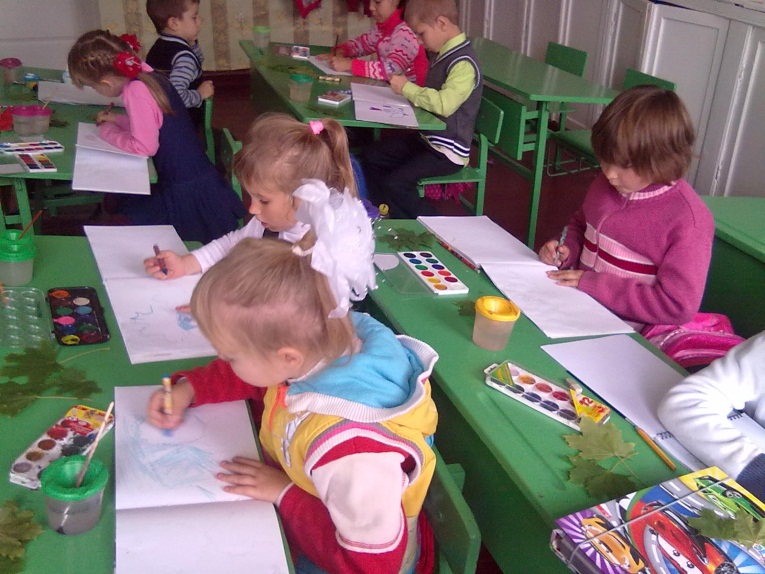 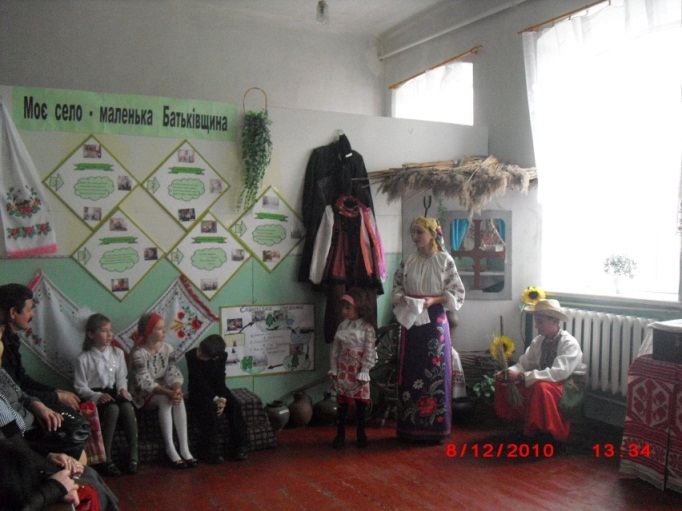 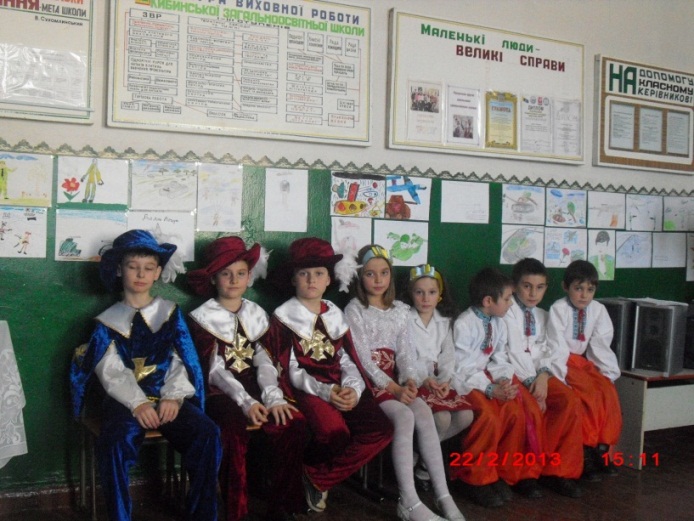 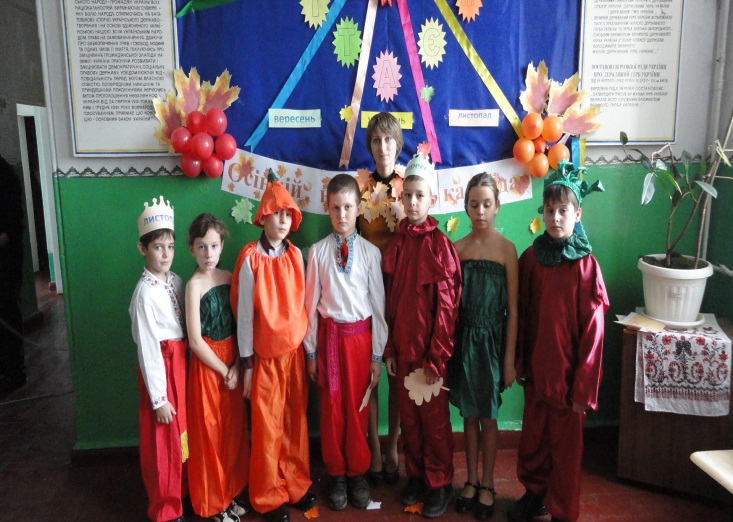 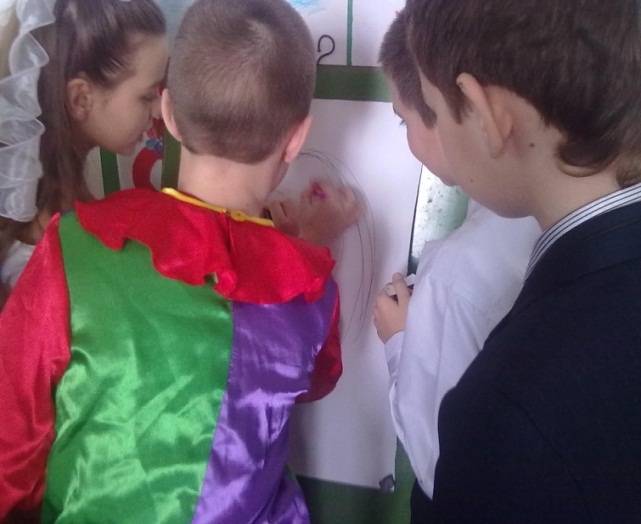 